Organizační záležitostiPředmět Aktuální otázky pedagogické praxePedagogicko-psychologická poradna – Francouzská, Praha (středa 27. 4. 2022)začátek PPP (dnes spolu s SPC patří pod školská poradenská centra) obecně: ČSSR, 1976 – dodnes pouze v Česku a na SlovenskuPPP pro Prahu 1, 2, 4 (+ dělají i různé projekty a granty, které většinou nejsou vázané na území Prahy 1, 2 a 4, např. jakýkoliv pedagog na území Prahy se může přihlásit a chodit sem na supervize)50 zaměstnanců: 40 psychologové, sociální pracovníci, speciální pedagogové + ostatní (administrace, údržba, školník atd.) → největší PPP na světě2. typ školského poradenského zařízení: speciálně-pedagogická centra (počátek 1991) – Vyhláška č.  399/1991 Sb. o speciálních školách a speciálních mateřských školách: „žáci, kteří chodili do specializovaných škol, mohou chodit do škol hlavního vzdělávacího proudu; zakládání SPC ve specializovaných školách“exkurze do Českých Budějovic: v současné době se na VŠ vyskytují i mentálně postižení studenti: v ČR soukromé a státní PPP – všechny dostávají peníze od státu, ale v některých soukromých se donedávna platilo za služby (např. papír o přiznání přizpůsobených podmínek u maturity 10 000 Kč) – nelegálnívelký problém (ne)spolupráce mezi pracovištispolupráce se školními poradenskými pracovišti – ze zákona musí vždy ve škole být (most mezi školou a odborným pracovištěm), ale ne vždy plně fungujícířešili mj. zabití učitele na odborném učilišti Ohradní v Krči – žák učiliště zabil učitele (75 let) mačetou, pravděpodobně kvůli neshodám ohledně známek (https://prazsky.denik.cz/zlociny-a-soudy/maceta-utok-praha-michle-uciliste-policie-vrazda-ucitel-zak-trestni-rizeni.html) zvláštnosti: učitel aktivně vyučuje v 75 letech, navíc jediný učitel, který vyučoval tento předmět a zkoušel ho u maturityučitel odešel ze třídy naproti přes chodbu do kabinetu, kde ho žák zabil – někteří maturanti to viděliPPP pracovala s maturanty (přesun na jiné místo, co bude s maturitou…), se sborovnou, s dvojčetem žáka (cítí se bezpečně ve škole, nikoliv doma)Beseda se staršími spolužačkami (26. 5. 2022, 14.10-15.40, Zoompráce v různých vzdělávacích zařízeníchbude jich asi 5:Tereza Svěráková – práce v dětském domově a v JečnéTýna Šimralová – JečnáSaša Homolková – České BudějoviceNikola Povolná – asistentka pedagoga, opustila po jedné situaci dobrovolně školu, chodí do nedoslýchavé rodiny s nedoslýchavým chlapečkemKáťa Tylšová – asistentka pedagoga, ZŠ nám. Curieových (pro mimořádně nadané děti), děti s dvojí výjimečností (např. mimořádně nadané a zároveň specifické poruchy učení)Diskuse s Ondřejem Štefflemnázory na školství, proti kterým někteří z FF UK vystupujízatím to na diskusi spíše nevypadáboj proti výkonovému školství, ale vlastní firmu zaměřenou na výkonové testováníporadce ministra školství – např. revize RVP, návrh novely o pedagogických pracovnících (podobně jako na ScioŠkole – jaké minimální vzdělání pedagogů?)Pedagogický výstup u Agy (Šárka, Eva P.)8 dětí, 9–12 letnení školní prostředí, není tolik formálníkoncept pedagogického výstupu:papír se cvičeními – pravda/nepravda o ČZJpředvádění znaků, následně odpovídající videovidea a určování, co je to za znakzávěrečná diskuse (30 minut) + video od Hands Dancepo výstupu závěrečná reflexe s vedoucím skupiny – připomínky – neproběhlo jasné představení studentek, nejasné přechody mezi aktivitamipohyb??? → mezi aktivitami + u předvádění znaků už vymýšlely scénky (spousta jiných oddílů má vysokou disciplínu, vypadá třeba více jako ve školním prostředí)cíle výstupu: děti alespoň trochu poznají kulturu Neslyšících, naučí se znaky ČZJ související s lesním prostředím – splněno, ještě něco navícsebereflexe, co by bylo vhodné udělat jinak: přechody by měly být jasnějšíhodnocení Agy: děti to zajímalo (nejsou zvyklé sedět, tentokrát vydržely nezvykle dlouho v klidu)Pedagogický výstup Plzeň (Evča N., Pája, Týnka, Kája, Barča)2x 45 minut (paralelky A, B)očekávání: větší rozdíl mezi šesťáky (Brandýs n. L.) a deváťákyočekávání Páji: příprava bude lepší než samotný výstup, bylo to naopakproblém: bílá tabule (parkoviště pro otázky, postřehy…) – vzájemně si mažou; neví, jak psátjedna třída: skupiny po čtyřech (třídění náhodné), v druhé třídě po dvojicích (jak sedí v lavicích)  ve dvojicích pracovali všichni, ve čtveřicích někteří pracovali méně (což mohlo být i tím, že ve čtveřici měli vždy jen dva tablety)postřeh: žáci se zřejmě nedívali na zajímavosti na konci „stanovišť“postřeh 2: paní učitelky říkali, že se tématu budou věnovat ještě v další hodiněotázka: Nenudili jste se, když jste zadaly práci a žáci pracovali ve skupinách?pozorování dětí při skupinové práci jednou z nejdůležitějších věcíDalší pedagogické výstupykdo má splněné výstupy, mělo by to být vidět v MoodluRadlicezařízená rámcová smlouva  lze zahájit praxe, první bude Pája v termínu 9.–13. 5. 2022, internátScioŠkolapravděpodobně pátek (projektové dny) – lze si vybrat, jestli k nim, nebo u nás na fakultětrojročí si lze vybrat – pokud u Petra Pánka, tak nejstarší žáciVideo k pracovním listůmchybí video, jak si neslyšící děti hrají, přijde neslyšící dítě a pozdraví AHOJ – má některá skupina?? / dotočí??Téma hodiny č. 1: Komplexní analýza nejazykové učebnice (domácí úkol z 10. hodiny)Úkol Páji: Obecný zeměpis pro ZŠ pro sluchově postižené (Septima)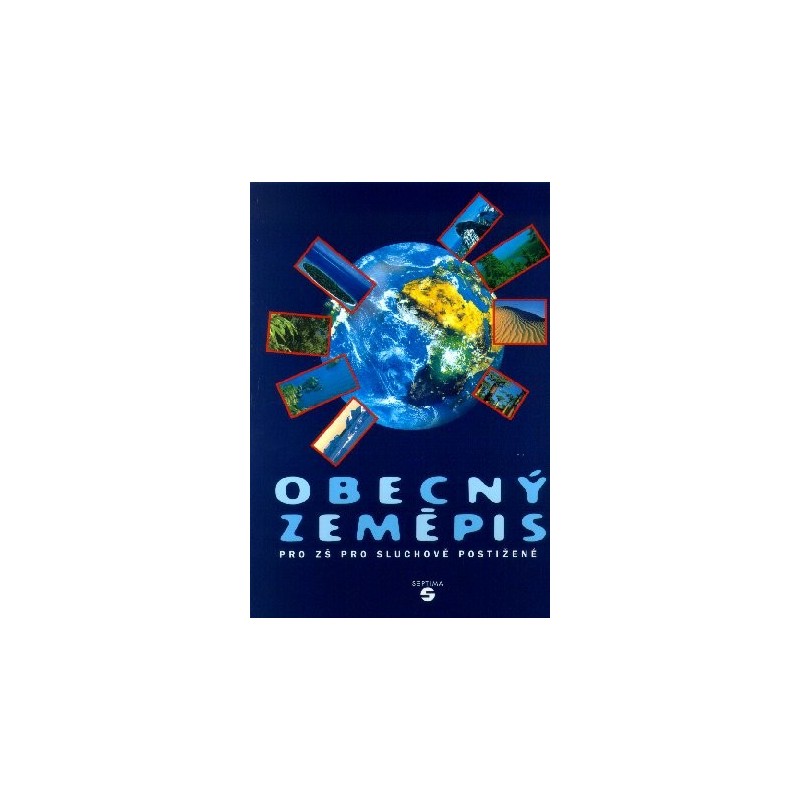 http://septima.cz/nakladatelstvi/zakladni-skola-pro-sluchove-postizene/121-obecny-zemepis.htmlpro 2. stupeň – podle analýzy ale ani vzdáleně neodpovídá obtížnosti (neodpovídá ani 1. ročníku ZŠ) – s těmito kompetencemi v čtení a psaní a znalostmi zeměpisu odejde žák ze ZŠvybrat 10 souvislých textů o 100 slovech – lepší označit, potom se musí dohledávatvýpočet syntaktické obtížnosti: počet vět, počet větných celků (slovesa)výpočet sémantické obtížnosti: hledány pojmy (odborné, běžné, jejich opakování)součet sémantické a syntaktické obtížnosti → vyjde celková obtížnost – tabulka obtížnostididaktická vybavenost: prvky, které mohou v učebnici být (obsah, typy cvičení atd.) → didakticky není dobře udělanéobsahová analýza: podle RVP najít výstupy relevantní k obsahupodle Pavlina názoru podepřeného tímto komplexním rozborem není tato učebnice vhodná pro výuku – neodpovídá věku dětí, má poměrně nízkou didaktickou vybavenost, neodpovídá výstupům v RVPještě stará učebnice – pracuje s osnovami (nabitější než RVP) – pravděpodobně vytvářeli podle „osnov ZŠ pro sluchově postižené“ – dost redukovanéTéma hodiny č. 2: Témata ze sylabuněkterá témata odškrtnuta červeně, jiná modře, některá neodškrtnutačerveně: v semestru jsme se tomu průběžně věnovali  máme je hotová, modře – teď se tomu věnujeme, nezaškrtnuté – už jsme to třeba zmínili, ale výslovně jsme se tomu nevěnovaliAktivita v hodině: Učebnice a učební materiály + Práce s textem (v češtině, v ČZJ) v učebnicích a učebních materiálechCÍCHA HRONOVÁ, ANNA. Učíme se (nejen) česky: učebnice češtiny pro neslyšící děti. Praha: Střední škola, Základní škola a Mateřská škola pro sluchově postižené, 2011. (Ulicentrum) – některá témata více zaměřená na Neslyšící, tlumočení, jména slavných Neslyšících – předpoklad, že ČZJ jako první jazyk, čeština jako cizí jazyk; s ČZJ se v učebnici na některých místech přímo pracuje ´kontrast mezi ČZJ a ČJČtení nás baví – DVD, jde spíše o překlady textů, obrázky někdy nekvalitní, teorie literatury, není pouze čítanka (např. Veselé čtení – pouze čítanka, zjednodušený text)Pracujeme s počítačem pro žáky se sluchovým postižením (Fortuna) – k tomu CD, ale na něm jen PDF textu z učebniceu některých učebnic jsou znaky ČZJ (jde vůbec o ČZJ?) na jedné rovině s češtinou – neoddělené – porušena jedna ze základních podmínek pro učení (se) jazyků(m): jazyky od sebe musí být vždy nějak oddělné!Dějepis – Středověk (Fortuna) – tvrdí, že jde o učebnici v ČZJ, protože k učebnici v češtině existuje jakýsi „tištěný slovníček zákl. znaků“Český jazyk – pro 6. ročník ZŠ pro sluchově postižené (Septima) – stále genderové stereotypy, např. Alena Koulová je malá a tlustá, proto se jmenuje Koulová.zneužívání autorit – „schváleno Neslyšícím“ – ale třeba jen část (cvičení), nikoliv celá učebniceAktivita v hodině: Učebnice a učební materiály + Čtením a psaním ke kritickému myšleníprocházeny učebnice k různým předmětům, většinou pro žáky se sluchovým postižením, nakladatelství Septima (90. léta), Fortunacvičení na pravdivé / nepravdivé tvrzení + proč si to myslí, ale jde spíš o práci s textemFraus – otázky a úkoly, ale nic na vlastní vymýšleníotázky cílené na zapamatování x koncepce Čtením a psaním ke kritickému myšlení staví na evokaci, propojení známého s novým aj., ale nic z toho v učebnicích nebylov učebnicích je v drtivé většině transmisivní přístup, principy Čtením a psaním ke kritickému myšlení tam nejsou nebo jen mizivěOtázka: Pracovali jsme my někdy s principy programu Čtením a psaním ke kritickému myšlení? Ano, A. Hudáková se snaží často tyto aktivity zařazovat, ale my (studentky) o tom ani nevímeDomácí úkolna příští týden žádný nebude, ale v Moodlu budou odkazy na zajímavé učebnice  vhodné si je prostudovat